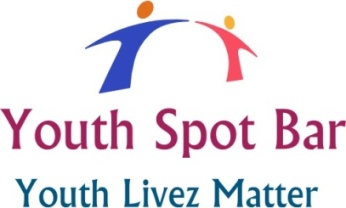 Dear Manager,
I am Amanda Dawes and I am the Director of Youth Spot Bar C.I.C..
At Youth Spot Bar we operate as a Youth Centre Activity Hub committed to improving the lives of individuals and families within our community for those aged 8-25years. One of our aims is to make a positive social impact by fostering community cohesion between diverse groups through Sports, Arts & Craft, Music & Dance and community led projects that focus on building sustainability within the community areas of Barking and Dagenham. Our actions taken and the lives we have changed through our service delivery is where we were able to offer 3 families with a household of 6 members with family food Hampers during lockdown from our unified action project micro grant funded by Youth Sport Trust. Having 20 families across London tuned in online for the family sport spelling bee challenge, had a great outcome and has now been put in our Smoothie Bar programme for resident to play as an indoor social Hub.While we have made some great strides to enrich our member’s lives, Youth Spot Bar still has a lot to accomplish.
We need your support in the way of donating any of the following below: Food Fruits & Vegetable (Fresh and frozen) GroceriesKitchen Appliances/ utensils FurnitureStationary Resources Arts & Craft Resources Sports EquipmentsBoard GamesWe have recently been granted the opportunity to run our new Smoothie Bar programme by the Barking and Dagenham Council (The Barking learning Centre) at the Relish in barking that will be delivering a wide range of Social hub Workshops Activities around Sports, Arts & Crafts while serving healthy smoothie and teaching locals residents how to make them. We would greatly appreciate your donation, for it will be used to Support our new Smoothie Bar that will be opening up in Barking at the Relish  on the 13th of  January 2022.The Smoothie bar will be running social hub workshops during the evening for residents to attend having them opportunity to engage and  learn with others as they take part in jewellery making sessions, work out session, Painting sessions, Classic Bingo session,  upcycling and recycling fashion workshops and much more for all ages.The smoothies will be sold at an affordable price for residents to purchase, all monies will go back in to the community by helping us to support our workshop deliveries for residents as all items made by them they will take and have the opportunity to be apart of our makers selling community group project where residents get to buddy up with other residents selling at markets, festivals and retail pop ups. Last summer we took part in the new Makers Market in barking having young people and adults sell together their handmade products while learning new skills and forming positive relationships. The aim of our project is to provide an outlet especially for children and young people to have a positive distractions from the streets a place to safely socialise and engage and to help improved their daily healthy habits of the drinks they intake. At the Smoothie bar we will be offering DIY services where residents get to come in and make their own smoothie to stay or go. The community project will also have social hub sessions to engage adults and the elderly such as our Golden Digital learning Lab teaching basic skills on how to use mobile and computers accessing social media platforms such as Facebook, Instagram etc.  Bringing new Community services & Opportunities  For residents to gain paid employment and unpaid volunteer work. Opportunity for Young people to gain working experience. A social outlet that delivers workshops teaching educational and entrepreneurial skills to all ages.The Smoothie Bar will impact children, Young people and Adults from all diverse ethnicity and culture.Providing Healthy Smoothie drinks and Snacks to encourage children and young people to eat and drink healthier I would be happy to provide you with more information about how you can help support our work at Youth Spot Bar C.I.C. If you wish to contribute, please fill out the attached form or give us a call at 07495071150. We are happy to discuss as questions you may have.
Company Name: Youth Spot Bar C.I.C.Company No. 11754071 Director: Amanda Dawes Email Address: amandadawes.ad@gmail.com    THANK YOU!